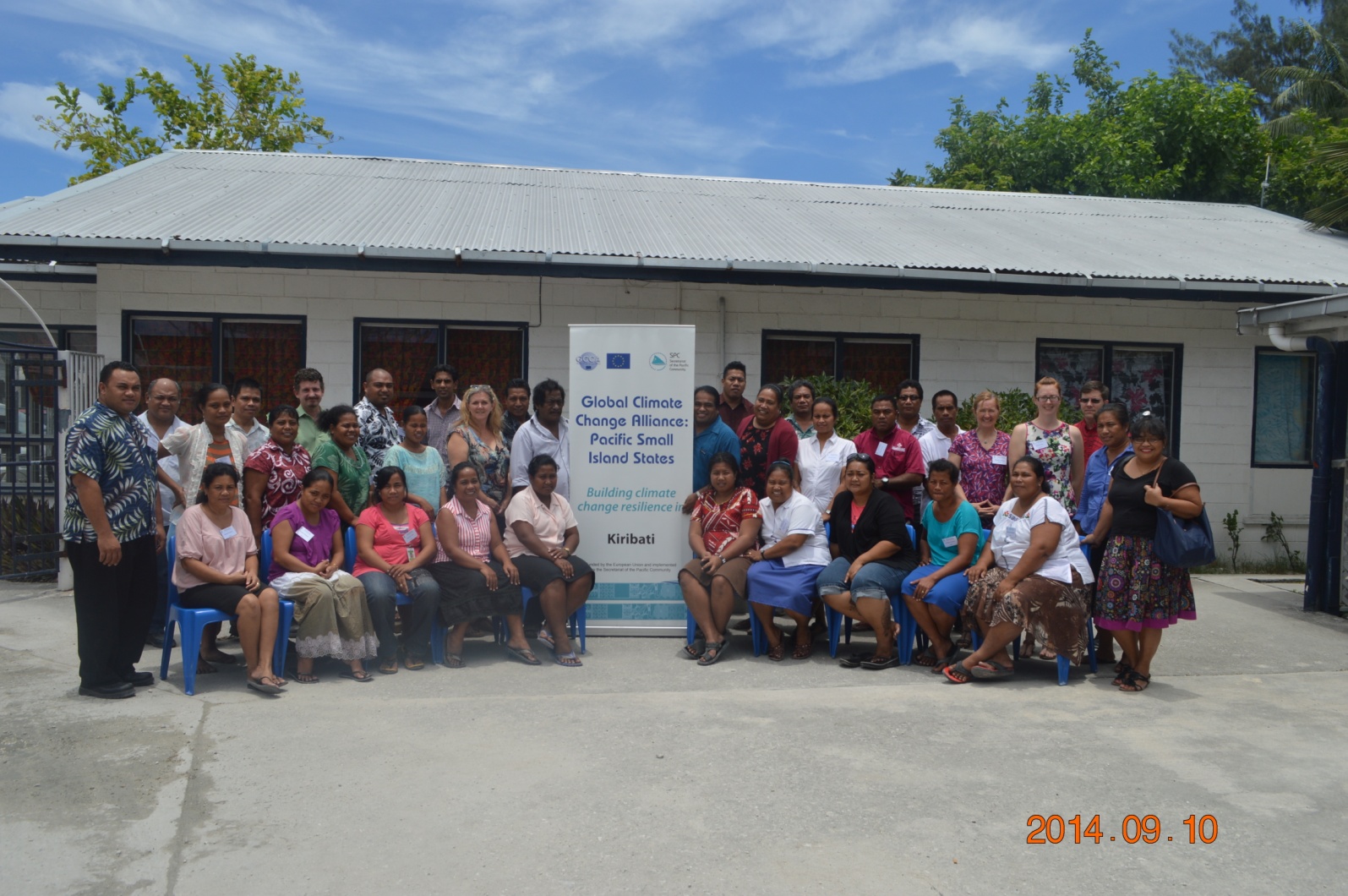 Data for Decision MakingModule 2: Basic epidemiology and data analysis Kiribati September 8 – September 13, 2014 Workshop ReportPrepared by: Damian Hoy 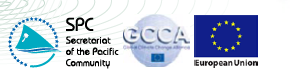 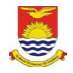 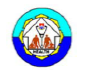 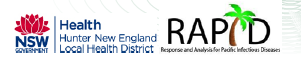 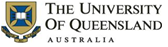 1.0 Background to workshopClimate change poses significant threats to the health of the people of the Pacific. Common climate-sensitive health risks identified across the 14 Pacific Island countries and territories (PICTs) include: vector-borne diseases; food and water safety and security; the potential spread of food- and water-borne diseases; exacerbation of non-communicable diseases; injuries and deaths from extreme weather events; increasing cases of ciguatera; and disorders of mental health. Strengthening capacity for outbreak surveillance and response is a common area identified by PICTs for adaptation to the health threats of climate change. Related to this, at the Pacific Health Ministers’ meeting in 2011, one of the key recommendations was “to address the lack of trained and experienced epidemiologists in the region...... development of comprehensive training programmes to develop core competencies in “data techs”, “epi techs” and epidemiologists”. In response, the Pacific Public Health Surveillance Network (PPHSN) regional partners (World Health Organization – WHO; Fiji National University – FNU; US Centers for Disease Control and Prevention – CDC; The Pacific Island Health Officers Association – PIHOA; and the Secretariat of the Pacific Community - SPC) have revitalised and redeveloped the existing Pacific data for decision-making (DDM) program. Partners are currently exploring ways to broaden this program to strengthen essential public health functions and services in the PICTs. The DDM is delivered in four modules plus a research project. The four modules are: outbreak surveillance and response; basic epidemiology and data analysis; more advanced epidemiology and data analysis; and public health surveillance. The DDM program is accredited by FNU for a post-graduate certificate in epidemiology (DDM).Module 2 (basic epidemiology and data analysis) was conducted in Kiribati from September 8 to 13, 2014, as a collaboration between SPC Public Health Division, the European Union-funded Global Climate Change Alliance: Pacific Small Island States Project “Improving implementation of environmental health surveillance and response to climate sensitive health risks in Kiribati”, the AusAID-funded Response and Analysis for Pacific Infectious Diseases (RAPID) project, which is a collaboration between Hunter New England Population Health (HNEPH), University of Newcastle, SPC and WHO; Federated States of Micronesia Health Department, the Tongan Ministry of Health, and the University of Queensland HISHub.History of DDM in the PacificPIHOA/CDC developed a discussion paper on DDM in the Pacific following a request by the PIHOA Directors of Health. This was endorsed in September 2004, in Majuro, Marshall Islands, by PIHOA, CDC, SPC, WHO, and FNU. PIHOA/CDC and SPC then adapted the CDC DDM program to the Pacific, and then facilitated accreditation through FNU. The initiative commenced implementation with funding from USAPIs, the SPC, and the WHO. In 2013, the DDM program was re-invigorated by a group of epidemiologists from SPC, PIHOA, the RAPID project (including Hunter-New England Health District/Univ. of Newcastle), WHO, CDC, and FNU. This involved revising the curriculum and re-developing most of the existing presentations, exercises and resources. DDM1 was adapted and piloted twice in 2013. DDM2 was adapted and piloted in Palau in May 2014. This workshop in Kiribati is the second pilot. DDM3 is in the process of being adapted and will be piloted in October 2014.2.0 Overview of workshop2.1 Workshop objectivesThe workshop objectives were to:Define epidemiology, uses and outline the general principlesDescribe basic measurements in epidemiology and calculate basic indices of health status.Describe and explain the various measures of disease frequency- measures of morbidity, mortality, including performing adequate descriptive epidemiology,Describe the concepts of life expectancy, age specific life expectancy, years of potential life lost, disability adjusted life years and person time rates, and age-adjusted ratesOutline concepts in public health demography.Describe various sources of data and their limitationsDescribe methods of scientific enquiry in epidemiology i.e., the concept of study designs in epidemiology; key features and applications, particularly those study designs used commonly in field epidemiology.Explain the principles of data organisation, analysis and presentationIntroduction to MS windows file managementUndertake the following processes in Excel: save file, add filter, sort, basic formulae, cleaning data, dealing with missing data/data entry errors/outliers, constructing tables/graphs, inserting tables/graphs in word and powerpoint.To understand how to communicate the results of data analysisTo understand the differences between Excel and Epi-InfoTo become familiar with Epi-Info and some of the following functions: create database (questionnaire); enter data/ create filters or check codes; import data from excel; analyse data; present data or report using relevant tools; inserting tables/graphs in word and powerpoint.2.2 Teaching methodsThe workshop emphasized participatory learning through practical ‘hands on’ group-work activities. The importance of this was emphasized to facilitators prior to the workshop. Sessions were structured so that theoretical understanding was presented in an interactive way, then, taught concepts were reinforced through case studies, practical activities or other interactive learning methods. The balance of theory-to-practical exercises shifted over the course of the training with practical activities becoming more dominant as the week went on. This reflected the progressive learning and skills development of the group with longer and more complex practical activities becoming possible as the week progressed.2.3 ParticipantsThirty-one people participated in the workshop (Table 1) – 58% of participants were female (n=18). Participants were staff from Kiribati Ministry of Health and Medical Service’s (MHMS) Environmental Health Unit, Health Information Unit, Health Promotion Unit, Laboratory Services, TB/Leprosy/HIV program, Medical Records, and Public Health Nurses, as well as one staff member from Kiritimati. In addition, there was one participants from the Kiribati Ministry of Foreign Affairs, two participants (one Environmental Health Officer and one Health Information Officer) from Nauru, two from FSM, as well as three SPC staff.Table 1: Workshop participants, DDM2, Kiribati, September 20142.4 Facilitators Seven facilitators were involved in the training. The facilitators were: Jojo Merilles – Secretariat of the Pacific CommunityBev Paterson – Hunter New England Population Health (HNEPH), and the University of NewcastleThane Hancock – Yap State Department of Health Services, Federated States of MicronesiaNicola Hodge – University of Queensland HISHubSione Hufanga – Tongan Ministry of HealthElise Benyon - Secretariat of the Pacific CommunityDamian Hoy – Secretariat of the Pacific Community2.5 Logistical supportTianuare (Kiribati Government and EU-funded GCCA:PSIS Project), and Elise Benyon (Secretariat of the Pacific Community) provided administrative and logistical support for the preparation and implementation of the workshop. Elise Benyon provided additional support to this.2.6 Description of workshop activities (also see Appendix 1 – Agenda)Sunday, September 7On Sunday afternoon, the seven facilitators met to plan the week’s activities.Monday, September 8The workshop commenced at 8.45am. The workshop was opened by Tebikau Noran, on behalf of the Director Public Health, on Monday morning. An overview of the course background, continuum of training, DDM1 content, outline of DDM2 content, expectations of this course, and outline assessment procedures was presented by Damian Hoy. Thane Hancock then gave a lecture on the general principles of epidemiology – the lecture included a lot of interaction between facilitator and participants. Following this, Nicola Hodge lead all facilitators in a session on basic excel skills where participants were shown a series of important steps and functions and facilitators provided one on one guidance to participants as needed. Damian Hoy then presented the first of a series of four lectures on measures in epidemiology and demography (MED1). This included students undertaking short calculation exercises throughout the lecture. The Mock Survey exercise then commenced with a lecture on data cleaning (MED2a). Students then worked individually through the mock survey exercise in Excel to clean the dataset. A lecture was then given on measures of central tendency and dispersion (MED2b) and students then started to calculate these measures in their MockSurvey datasets. The workshop closed at 4.45pm and facilitators then met (as they did each day throughout the workshop) to discuss the day, what worked well, what didn’t work so well, and what they would do differently next time. They also then planned the sessions for the following day.Tuesday, September 9The workshop commenced at 8.30am. One of the participants gave a short overview of what they had learnt the previous day. Student then continued with their MockSurvey exercise. Facilitators worked one on one with participants as needed. Damian then went through the calculations from this exercise in a plenary session. Thane then presented a lecture on demographic indicators (MED3). This included students undertaking short calculation exercises throughout the lecture. Following this, Damian gave a lecture on burden of disease, life expectancy and the demographic transition (MED4). After lunch, Nicola gave a session on more advanced Excel skills, including pivot tables. Facilitators provided one on one guidance to participants as needed. The final session of the day was the first session on the ‘own datasets’ that participants had brought to the training. Participants would work through this dataset for the next 3 days. The exercise was a group exercise – 2 to 3 students per group. They decided on which dataset they would work with. This had to have some relevance to their usual work duties. They cleaned, and commenced analysis of their data. The workshop closed at 5.00pm and facilitators then met to discuss the day and plan the sessions for the following day.Wednesday, September 10The workshop commenced at 8.30am with one of the participants giving a short overview of what they had learnt the previous day. Bev Paterson then gave a lecture on data sources, which had a lot of interaction between facilitator and participants. Following this, Jojo Merilles gave a lecture on study design. This too had a lot of interaction between facilitator and participants. Students then continued with their ‘own dataset’ exercise, which involved continuing with their analysis and commencing visualisation of their results. Bev then gave a lecture on data dissemination and use and then students continued with their ‘own dataset’ exercise. The workshop closed at 5.00pm and facilitators then met to discuss the day and plan the sessions for the following day.Thursday, September 11Again, the workshop commenced at 8.30am with one of the participants giving a short overview of what they had learnt the previous day. Students then spent the next two hours preparing their presentations of their ‘own dataset’, including interpretation of results, recommendations, and next steps. Following this, students presented the work they had done through the week on their ‘own dataset’. Presentations were made on a powerpoint template and presentation groups were 2-3 people. All students had to present an equal proportion of their group presentation. The last session of the day was a review session, where students worked their way through a worksheet that captured the concepts and calculations from the week. Facilitators worked one on one with participants as needed. The workshop closed at 5.00pm and facilitators then met to discuss the day and plan the sessions for the following day.Friday, September 12The workshop commenced at 8.30am. Students then spent the next 90 minutes preparing for the practice exam. Facilitators provided one on one guidance to participants as needed. Students then undertook the practice exam (60 minutes). From this, facilitators decided a pass grade of 70%. 16 of the students passed the exam and 15 were less than 70%. The average grade was 70%. After lunch, Sione Hufanga gave a session on Epi-Info7 – he was assisted by Elise Benyon and other facilitators who worked one on one with participants as needed. Following this, Bev Paterson lead a sessions with input from other facilitators, where key concepts from the first three days of the workshop were reinforced and students could ask questions. The workshop closed at 5.00pm and facilitators then met to discuss the day and plan the sessions for the following day.Saturday, September 13The workshop commenced at 9.30am. Bev gave participants an evaluation to complete to report on how they viewed the workshop and what skills/competencies they felt they had gained through the week (see results below). All students then undertook the final exam (90 minutes). Following this a session was held by Damian and Elise to prepare students applications for the FNU enrolment, as well as to revisit the DDM1 improvement projects and assess progress. Following lunch, the workshop closed. The official closing ceremony and function was held on Saturday evening where students were presented with certificates of participation.Important note: by 8.45am of the first day of the workshop, there were 31 participants present in the room. These participants were present for the full duration of the week until the end of the workshop on Saturday lunchtime. There were no drop outs through the week. Students are to be congratulated on their punctuality and conscientiousness.2.7 Facilitators meetingsThese were held at the end of each day after the workshop had closed. Facilitators discussed the day, what worked well, what didn’t work so well, and what they would do differently next time. They also then planned the sessions for the following day. Each meeting was facilitated by the day’s master of ceremonies (the master of ceremonies was rotated each day). Nicola and Jojo kept minutes of the meetings. All facilitators will update their presentations, sessions, agendas, as per the facilitator meeting notes. Facilitators will have a teleconference by end of October to assess progress towards meeting these action points.2.8 Workshop evaluationBev analysed the results of the workshop evaluation. Detailed results are shown in Appendix 2. In summary, DDM2 course participants were very positive response about the course. All aspects of the course including excel, data analysis, own data, and epidemiology concepts were considered useful. Participants preferred lectures, facilitator assistance and group work in preference to individual work. There was good self-assessed improvement by participants in excel, data cleaning, calculations and understanding own data over the course week. Participants noted that they would find pivots, data entry and cleaning to improve data, data analysis (particularly measures of central tendency, rates, proportions and morbidity and mortality indices) and data interpretation useful in their workplace. They also commented that the data could be used to provide the evidence base and mentioned the need to share data with others, particularly to target audiences. Areas of continued uncertainty at the end of course included study design, epinfo and making graphs.2.9 ConclusionsThe workshop was extremely well-received and successful in achieving its objectives. All participants achieved a score of 70% or greater on the final exam. The evaluation suggests that capacity was strengthened in excel, data cleaning, calculations and understanding own data. The workshop demonstrated that the interactive training methods used in this DDM module is of value as they appeared to transfer knowledge and skills in an effective way. A number of participants have requested DDM3, and possibly DDM4, to take place in 2015.2.10 AcknowledgementsAppendix 1 – AgendaAppendix 2- Kiribati DDM2 evaluation – summary by Bev PatersonLocation: KiribatiDates: 8-13 September 2014 (6 day course plus facilitator briefing on Sun 7th)Participants: 31 participants from the South and North Pacific (Kiribati, Nauru, FSM)Facilitators (in no particular order): Bev Paterson (HMRI), Damian Hoy (SPC), Thane Hancock (PIHOA), Jojo Merilles (SPC), Nicola Hodges (UQ HISHub), Sione Hufanga (Tongan MoH), Elise Benyon (SPC)Timing: Course participants (28/31) completed a post-test/pre-test evaluation on Saturday morning (Day 6), the final day of the course, prior to receiving their exam results. Objective: The evaluation sought to assess whether:teaching methods and content were appropriateparticipants improved knowledge or skillsparticipants were likely to change behaviours relating to their own data following the course, and areas of continued uncertainty following the course. Summary: DDM2 course participants were very positive response about the course. All aspects of the course including excel, data analysis, own data, and epidemiology concepts were considered useful. Participants preferred lectures, facilitator assistance and group work in preference to individual work. There was good self-assessed improvement by participants in excel, data cleaning, calculations and understanding own data over the course week. Participants noted that they would find pivots, data entry and cleaning to improve data, data analysis (particularly measures of central tendency, rates, proportions and morbidity and mortality indices) and data interpretation useful in their workplace. They also commented that the data could be used to provide the evidence base and mentioned the need to share data with others, particularly to target audiences. Areas of continued uncertainty at the end of course included study design, epinfo and making graphs.Quotes:“Course was delivered in a short time - it would help it if they can be covered in two weeks.”DDM2 courseFigure 1: Which were the most useful parts of the course to you?Figure 2: Which formats used in this course were most useful in helping you learn the concepts?ExcelFigure 3: How would you rate your Excel skills?Figure 4: What were the key things you learnt in Excel that you would use in your workplace?DataFigure 5: How would you rate your data cleaning skills?Figure 6: What were the key things you learnt about data cleaning that you will use in your workplace?CalculationsFigure 7: How would you rate you’re your ability to perform calculations?Figure 8: What were the key things that you learnt about any calculations that you will use in your workplace?Own dataFigure 9: How would you rate your understanding of your own data?Figure 10: What are the key things that you've learnt about your own data that you will use in your workplace?Continued uncertaintyFigure 11: Is there anything that was covered in the course that you’re still unsure about?NameSexPositionLocation CountryAgnes Nauro NikuataFManager, Reproductive HealthMinistry of Health and Medical Service’sKiribatiAlfred TonganibeiaMManager, TB/HIV/Leprosy UnitMinistry of Health and Medical Service’sKiribatiAnetenu KateibwiFRecords/Receptionist, Medical RecordsMinistry of Health and Medical Service’sKiribatiArite TetoaFSenior National OfficerMinistry of Health and Medical Service’sKiribatiBereka ReiherFTB Program Coordinator, TB ProgramMinistry of Health and Medical Service’sKiribatiBereti TeraweaFHealth Promotion Officer, Health PromotionMinistry of Health and Medical Service’sKiribatiBungia KaitaakeFHealth Inspector, Environmental Health UnitMinistry of Health and Medical Service’sKiribatiBwenateti TeauokuiFRegistered NurseMinistry of Health and Medical Service’sKiribatiDavid DowiyogoMPlannerMinistry of HealthNauruDavid TeaaboMMinistry of Foreign AffairsMinistry of Foreign AffairsKiribatiEliaser  JohnsonMHead, Primary Health Care SectionPohnpei Department of HealthFSMEliyashib EdwardFSurveillance Officer, Primary Health Care SectionFSM National GovernmentFSMErei RiimonMNational Leprosy Program ManagerMinistry of Health and Medical Service’sKiribatiGretna Tauma FMedical Laboratory Technician, National LaboratoryMinistry of Health and Medical Service’sKiribatiKatarake MwekaaMCoordinatorMinistry of Health and Medical Service’sKiribatiLavinia KoinaFAssistant Health Inspector, Environmental Health UnitMinistry of Health and Medical Service’sKiribatiManrenga VianeFSenior National OfficerMinistry of HealthKiribatiMaryanne UtieraFAsst Statistician, Health Information UnitMinistry of Health and Medical Service’sKiribatiNatalie GirinFHealth Policy, Planning and Regulation ProgramSecretariat of the Pacific CommunityNoumeaNenebo BenetitoMAssistant Health Inspector (Kiritimati)Ministry of Health and Medical Service’sKiribatiSalaamo TaingFTB ProgramMinistry of Health and Medical Service’sKiribatiSapina BeniteraFHIV ProgramMinistry of Health and Medical Service’sKiribatiTabomoa TinteFAssistant Health Inspector, Environmental Health UnitMinistry of Health and Medical Service’sKiribatiTarome TakauaFHealth Assistant, Environmental Health UnitMinistry of Health and Medical Service’sKiribatiTeanibuaka TabungaMSenior Health Information Officer, Health Information UnitMinistry of Health and Medical Service’sKiribatiTebuka ToatuMLaboratory SpecialistSecretariat of the Pacific CommunityPohnpeiTebikau TibweMChief Health Inspector, Environmental Health UnitMinistry of Health and Medical Service’sKiribatiTeretia TeiteiFAssistant Health Inspector, Environmental Health UnitMinistry of Health and Medical Service’sKiribatiTooma NeneiaMLector, Nursing SchoolMinistry of Health and Medical Service’sKiribatiVijesh LalMLaboratory SpecialistSecretariat of the Pacific CommunityFijiVincent ScottyMHealth InspectorMinistry of HealthNauruFunding of DDM2 in KiribatiDevelopment of DDM2 materialsDelivery of DDM2 in KiribatiSPC PHDSPC PHDSPC PHDSPC EU GCCA ProjectPIHOAFSM HealthRAPIDCDCRAPIDUQ HISHubRAPIDTonga MoHWHOUQ HISHubFNUSCHEDULEACTIVITYTIME (Mins)TEACHING METHODFACILITATOR DROPBOX FILESUNDAY3.00pmFacilitators meeting120Damian HoyMONDAY8.00amRegistration30Elise Benyon8.30amOpen, invocation, welcome and introductions15Group work Tebikau Noran8.45amCourse background - continuum of training                                                          Review of DDM1 content                               Outline of DDM2 content (incl. data flow chart)                     Expectations of this course.                           Outline assessment procedures. 30Facilitator-led plenary (participatory)Damian Hoy1. DDM2 Introduction9.15amGeneral principles of epidemiology60Facilitator-led plenary (participatory)Thane Hancock2. General Principles of Epidemiology; and 2a. General Epi Study Guide10.15amMORNING TEA3010.45amExcel Refresher I - save file, add filter, sort, basic formula60Facilitator-led plenary (participatory)Nicola Hodge3. Excel refresher 111.45amMeasures in Epidemiology and Demography - part I 45Facilitator-led plenary (participatory)Damian Hoy4. MED 1 ; 4a. MED formulae sheet; and 4b. Quiz questions for MED 1 2014051612.30pmLUNCH451.15pmMeasures in Epidemiology and Demography - part I (continued)60Facilitator-led plenary (participatory)Damian Hoy4. MED 1 ; 4a. MED formulae sheet; and 4b. Quiz questions for MED 1 201405162.15pmMeasures in Epidemiology and Demography - part II - and Mock survey exercise60Facilitator-led plenary (participatory) and Group workAll facilitators led by Damian Hoy5a. MED 2; and 5. Mock survey exercise3.15pmAFTERNOON TEA303.45pmMeasures in Epidemiology and Demography - part II - and Mock survey exercise45Facilitator-led plenary (participatory) and Group workAll facilitators led by Damian Hoy5a. MED 2; and 5. Mock survey exercise4:30pm AdjournFacilitators debriefTUESDAY8.00amArrival8:15amRecap Monday sessionsParticipant-led plenary Participants8.30amMeasures in Epidemiology and Demography - part II - and Mock survey exercise75Facilitator-led plenary (participatory) and Group workAll facilitators led by Damian Hoy5a. MED 2; and 5. Mock survey exercise9.45amMeasures in Epidemiology and Demography - part III75Facilitator-led plenary (participatory)Thane Hancock2. MED 311.00amMORNING TEA3011.30amMeasures in Epidemiology and Demography - part IV90Facilitator-led plenary (participatory)Damian Hoy3. MED 41.00pmLUNCH451.45pmExcel Refresher II - Organising and Presenting Data: pivot table, tables, charts75Group workNicola Hodge4. Excel Refresher – part II; and 4a. DDM Pivot Table Practice3.00pmAFTERNOON TEA303.30pmIntroduction of Own Data Set - set the scene for subsequent sessions and presentation on Thursday60Group workAll facilitators led by Damian Hoy5. Own data presentation; 5a. Own data exercise; 5b. PICT datasets overview; 5c. Own data objectives and assessment guide4:30pm AdjournFacilitators debriefWEDNESDAY8.00amArrival8:15amRecap Tuesday sessionsParticipant-led plenary Participants8.30amData sources60Facilitator-led plenary (participatory)Bev Paterson1. Data sources9:30amStudy Design - to include some scenarios and include audience in choosing best study design90Facilitator-led plenary (participatory)Jojo Merilles2. Study Design for DDM 211.00amMORNING TEA3011.30amJeopardy30Group workAll facilitators led by Thane Hancock12.00pmData dissemination and use30Facilitator-led plenary (participatory)Bev Paterson3. Data dissemination and use12.30pmLUNCH451.15pmOwn data work105Group workAll facilitators led by Thane Hancock5. Own data presentation; 5a. Own data exercise; 5b. PICT datasets overview; 5c. Own data objectives and assessment guide3.00pmAFTERNOON TEA303.30pmOwn data work60Group workAll facilitators led by Thane Hancock5. Own data presentation; 5a. Own data exercise; 5b. PICT datasets overview; 5c. Own data objectives and assessment guide4:30pm AdjournFacilitators debriefTHURSDAY8.00amArrival8:15amRecap Wednesday sessionsParticipant-led plenary Participants8.30amOwn data work (preparation for presentation)120Group workAll facilitators led by Thane HancockAs above10.30amMORNING TEA3011.00amOwn data work presentations120Group workAll facilitators led by Sione Hufanga As above1.00pmLUNCH451.45pmOwn data work presentations90Group workAll facilitators led by Sione Hufanga As above3.15pmAFTERNOON TEA303.30pmRevision session for concepts learnt on first two days60Group workAll facilitators led by Thane Hancock4. DDM2 Measurements Review Session; 4a. DDM2 Measurements Review Session with Answers; 4b. Jeopardy4:30pm AdjournFacilitators debriefFRIDAY8.00amArrival8.30pmRevision session for concepts learnt on first two days120Group workAll facilitators led by Jojo Merilles4. DDM2 Measurements Review Session; 4a. DDM2 Measurements Review Session with Answers; 4b. Jeopardy10.30amMORNING TEA3011.00amExam (step 1)60Thane Hancock12.00pmLUNCH451.00amIntro to EpiInfo90Group workSione Hufanga and Elise Benyon1. Epi Info 7; 1a. Intro to Epi Info 32.30pmAFTERNOON TEA303.00pmExam debrief & competency review90Group workAll facilitators led by Thane Hancock and Bev PatersonAs above4:30pm AdjournFacilitators debriefSATURDAY9.15amArrival9.30amEvaluation30Group workBev PatersonAs above10.00amExam (step 2)60Thane Hancock11.00amMORNING TEA305.00pmEvening function and certificate presentation“I would usually just do data. Disseminate it without even understanding them, but now I can actually do my data, understand it and will make the rest of the workers, people, stakeholders understand it too.”“This course is very good and important as it assists me to do my work due to dataset easy.”